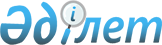 Мақтаарал аудандық мәслихатының 2023 жылғы 14 қыркүйектегі № 6-42-VIII "Әлеуметтік көмек көрсетудің, оның мөлшерлерін белгілеудің және мұқтаж азаматтардың жекелеген санаттарының тізбесін айқындаудың қағидаларын бекіту туралы" шешіміне өзгерістер мен толықтырулар енгізу туралы
					
			Күшін жойған
			
			
		
					Түркістан облысы Мақтаарал аудандық мәслихатының 2024 жылғы 13 ақпандағы № 13-83-VIII шешiмi. Түркістан облысының Әділет департаментінде 2024 жылғы 14 ақпанда № 6457-13 болып тіркелді. Күші жойылды - Түркістан облысы Мақтаарал аудандық мәслихатының 2024 жылғы 24 сәуірдегі № 15-105-VIII шешiмiмен
      Ескерту. Күші жойылды - Түркістан облысы Мақтаарал аудандық мәслихатының 24.04.2024 24 № 15-105-VIII (алғашқы ресми жарияланған күнінен кейін күнтізбелік он күн өткен соң қолданысқа енгізіледі) шешiмiмен.
      Мақтаарал аудандық мәслихаты ШЕШІМ ҚАБЫЛДАДЫ:
      1. Мақтаарал аудандық мәслихатының 2023 жылғы 14 қыркүйектегі № 6-42-VIII "Әлеуметтік көмек көрсетудің, оның мөлшерлерін белгілеудің және мұқтаж азаматтардың жекелеген санаттарының тізбесін айқындаудың қағидаларын бекіту туралы" (Нормативтiк құқықтық актiлердi мемлекеттiк тiркеу тiзiлiмiнде № 6344-13 тіркелген) шешіміне мынадай өзгерістер мен толықтырулар енгізілсін: 
      көрсетілген шешімнің 1-қосымшасымен бекітілген қағиданың 6-тармағының 3) тармақшасына келесі редакцияда мазмұндалсын:
       "оқу жиындарына шақырылған және Ауғанстанда ұрыс қимылдары жүріп жатқан кезеңде жіберілген әскери міндеттілеріне – 50 (елу) айлық есептік көрсеткіш мөлшерінде;
      Ауғанстанға ұрыс қимылдары жүріп жатқан кезеңде осы елге жүк жеткізу үшін жіберілген автомобиль батальондарының әскери қызметшілеріне – 50 (елу) айлық есептік көрсеткіш мөлшерінде;
      бұрынғы КСР Одағының аумағынан Ауғанстанға жауынгерлік тапсырмалармен ұшқан ұшу құрамының әскери қызметшілеріне – 50 (елу) айлық есептік көрсеткіш мөлшерінде;
      Ауғанстандағы кеңестік әскери контингентке қызмет көрсеткен, жарақат, контузия алған немесе мертіккен не ұрыс қимылдарын қамтамасыз етуге қатысқаны үшін бұрынғы КСР Одағының ордендерімен және медальдарымен наградталған жұмысшылар мен қызметшілеріне – 50 (елу) айлық есептік көрсеткіш мөлшерінде;".
      көрсетілген шешімнің 1-қосымшасымен бекітілген қағиданың 7-тармағы төмендегі тармақшалармен толықтырылсын:
       "11) бас бостандығынан айыру орындарынан босатылған адамдарға – бір рет 10 (он) айлық есептік көрсеткіш мөлшерінде;
      12) пробация қызметінің есебінде тұрған адамдарға – бір рет 10 (он) айлық есептік көрсеткіш мөлшерінде."
      2. Осы шешім оның алғашқы ресми жарияланған күнінен кейін күнтізбелік он күн өткен соң қолданысқа енгізіледі.
					© 2012. Қазақстан Республикасы Әділет министрлігінің «Қазақстан Республикасының Заңнама және құқықтық ақпарат институты» ШЖҚ РМК
				
      Мақтаарал аудандық мәслихатының төрағасы

К. Сарсекбаев
